Universidade Federal da Bahia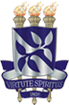 Caixa n.º 001Unidade: Pró-reitoria de administração - PROADDescrição de conteúdo:Série Documental: 06.01.02.04Livro de registro de processosPrazo de guarda05 anos        Exercício                         data-limite           2018                            2010 - 2018Universidade Federal da BahiaCaixa n.º 001Unidade: Pró-reitoria de administração - PROADDescrição de conteúdo:Série Documental: 06.01.02.04Livro de registro de processosPrazo de guarda05 anos        Exercício                         data-limite           2018                            2010 - 2018Universidade Federal da BahiaCaixa n.º 001Unidade: Pró-reitoria de administração - PROADDescrição de conteúdo:Série Documental: 06.01.02.04Livro de registro de processosPrazo de guarda05 anos        Exercício                         data-limite           2018                            2010 - 2018Universidade Federal da BahiaCaixa n.º 001Unidade: Pró-reitoria de administração - PROADDescrição de conteúdo:Série Documental: 06.01.02.04Livro de registro de processosPrazo de guarda05 anos        Exercício                         data-limite           2018                            2010 - 2018